Bristol Algorithms Days 11 - 12 May 2009ProgrammeMonday 11th May 2009Riverside Room, Avon Gorge HotelWorkshop dinnerThe workshop dinner will take place at The Mansion House, Clifton Down, Bristol, BS8 3LJ at 19.00. Tuesday 12th May 2009Riverside Room, Avon Gorge Hotel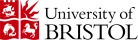 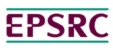 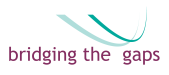 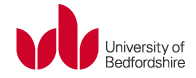 08.30-9.00Coffee and registrationSession I09.00-9.15Welcome and introductionRaphaël Clifford09.15-10.00Testing continuous distributionsArtur Czumaj10.00-10.25Fast distance multiplication of unit Monge MatricesAlexander Tiskin10.25-10.50Deterministic Structures over P2P NetworksKostas Tsichlas10.50-11.20Coffee break11.20-12.05Oblivious interference schedulingHarald Raecke12.05-12.30Data locality problems and coloured bin packingAndy Twigg12.30-2.30LunchSession II2.30-3.15The one-to-many node-disjoint paths problem in certain interconnection networksIain Stewart3.15-3.40Biological perspectives on filamental automataAlan Gibbons & Martyn Amos3.40-4.05Densities and partitionsSharon Curtis4.05-4.35Coffee break4.35-5.00Finding induced paths of given parity in claw free graphsPim van 't Hof5.00-5.25Ranking and suggesting popular itemsJames CruiseSession III5.30-6.30Breakout session08.30-9.00CoffeeSession IV09.00-9.45Efficient rumour spreading (gossiping) methods in wireless/radio networksLeszek Gasieniec09.45-10.10Expanding ring search algorithms and their energy time efficiencyIda Pu10.10-10.35The expressive power of binary submodular functionsStanislav Zivny10.35-11.05Coffee11.05-11.50Computing the factors of the Ith cyclotomic polynomial over FpAndrew Potter11.50-12.15Pattern matching with few errors and wildcard symbolsRaphaël Clifford12.15-1.45LunchSession V1.45-2.30Optimising paired and pooled kidney exchangesDavid Manlove2.30-2.55New stable marriage problems arising from national matching schemes in HungaryPéter Biró2.55-3.20Descriptive complexity of optimisation problemsJames GateSession VI3.20-4.20Breakout sessionClose